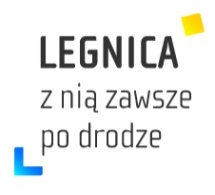 BR.0002. 24.2020. IIIProtokół Nr XXIV/20sesji Rady Miejskiej Legnicyz dnia 26 października 2020 r. w godz. 1000 do 1200(prowadzona w trybie zdalnym)Sesję otworzył Przewodniczący Rady Miejskiej Legnicy Jarosław Rabczenko. Poinformował, że obrady sesji Rady są nagrywane i transmitowane. Na stan 23 radnych, w sesji uczestniczyło 21 radnych. Nieobecny usprawiedliwiony radny Arkadiusz Baranowski. Nieobecna usprawiedliwiona radna Krystyna Barcik.Przewodniczący stwierdził kworum i Rada może podejmować prawomocne decyzje. Lista obecności stanowi zał. nr 1 do protokołu.Przewodniczący poinformował, że sesja odbywa się bez udziału publiczności, mass mediów oraz zwyczajowo zapraszanych gości.Ponieważ radni nie mogą głosować poprzez urządzenie do głosowania, wszystkie głosowania będą imienne i będą odbywały się poprzez wyczytanie, alfabetycznie, nazwiska radnego, który odpowie w jaki sposób głosuje: za, przeciw lub wstrzymuje się od głosowania. Po zakończeniu głosowania wyniki zostaną podsumowane i podany  zbiorczy wynik głosowania.Udział w sesji potwierdzili:Prezydent Miasta Legnicy pan Tadeusz Krzakowski,Zastępca Prezydenta pani Jadwiga Zienkiewicz, Zastępca Prezydenta pan Krzysztof Duszkiewicz,Sekretarz Miasta pan Marek Białowąs,Skarbnik Miasta pani Grażyna Nikodem.Porządek obrad otrzymali wszyscy radni.Przewodniczący poinformował, że Prezydent Miasta Legnicy pismem z 14 października 2020 r. wniósł o wprowadzenie do porządku obrad projektu uchwały w sprawie uchwalenia II zmiany miejscowego planu zagospodarowania przestrzennego miasta Legnicy – dla południowej części Legnicy rejon os. Sienkiewicza, ul. Jaworzyńskiej i autostrady A4 – (druk - 9/XXIV). Zaproponował rozpatrzenie, projektu w pkt. 12 porządku obrad.Ponadto poinformował, że Prezydent Miasta pismem z 23 października 2020 r. wniósł o wprowadzenie do porządku obrad:Projektu uchwały zmieniającego uchwałę w sprawie Wieloletniej Prognozy Finansowej miasta Legnicy – (druk 11/XXIV). Zaproponował rozpatrzenie projektu w pkt. 13 porządku obrad.Projektu uchwały w sprawie zmian w budżecie miasta Legnicy na rok 2020 – (druk – 12/XXIV). Zaproponował rozpatrzenie projektu w pkt. 14 porządku obrad.Przewodniczący postawił pod głosowanie wniosek o wprowadzenie do porządku obrad projektu uchwały zmieniającego uchwałę w sprawie Wieloletniej Prognozy Finansowej miasta Legnicy i  rozpatrzenie go w  pkt. 13 porządku obrad.Rada przyjęła wniosek – stosunkiem głosów za – 20, przeciwne – 0, wstrzymujące – 1.Przewodniczący postawił pod glosowanie wniosek o wprowadzenie do porządku obrad projektu uchwały w sprawie zmian w budżecie miasta Legnicy na rok 2020 – (druk – 12/XXIV) i rozpatrzenie go w pkt. 14 porządku obrad.Rada przyjęła wniosek – stosunkiem głosów za – 20, przeciwne – 0, wstrzymujące – 1.Przewodniczący poinformował, że Komisja Skarg, Wniosków i Petycji wniosła o wprowadzenie do porządku obrad projektu uchwały w sprawie rozpatrzenia skargi na nienależyte wykonywanie obowiązków przez dyrektorów placówek oświatowo-wychowawczych w Legnicy. Zaproponował rozpatrzenie projektu w pkt. 16 porządku obrad.Przewodniczący postawił pod glosowanie wniosek o wprowadzenie do porządku obrad projektu uchwały w sprawie rozpatrzenia skargi na nienależyte wykonywanie obowiązków przez dyrektorów placówek oświatowo-wychowawczych w Legnicy i rozpatrzenie go w pkt. 16 porządku obrad.Rada przyjęła wniosek – stosunkiem głosów za – 21, przeciwne – 0, wstrzymujące – 0.Przewodniczący poinformował, że Komisja Skarg Wniosków i Petycji przedstawiła pod obrady projekt stanowiska Rady Miejskiej Legnicy w sprawie wykluczenia używania mowy nienawiści przez Radnych Rady Miejskiej Legnicy. Zaproponował rozpatrzenie projektu stanowiska w pkt. 17 porządku obrad.Przewodniczący postawił pod głosowanie wniosek o wprowadzenie do porządku obrad projektu stanowiska Rady Miejskiej Legnicy w sprawie wykluczenia używania mowy nienawiści przez Radnych Rady Miejskiej Legnicy i rozpatrzenie go w pkt. 17 porządku obrad. Rada przyjęła wniosek – stosunkiem głosów za – 18, przeciwne – 1, wstrzymujące – 0.Przewodniczący zapytał, czy radni mają uwagi do przedstawionego porządku obrad.Uwag nie zgłoszono.Przystępujemy do realizacji przyjętego porządku obrad.Przyjęcie protokołu z poprzedniej sesji.Informacja o pracy Rady w okresie między sesjami.Raport z działalności Prezydenta Miasta Legnicy.Projekt uchwały w sprawie wyrażenia zgody na najem lokalu użytkowego na czas nieoznaczony w drodze bezprzetargowej – (druk – 1/XXIV).Projekt uchwały w sprawie wyrażenia zgody na najem lokalu użytkowego na czas nieoznaczony w drodze bezprzetargowej – (druk – 2/XXIV).Projekt uchwały w sprawie wyrażenia zgody na najem lokalu użytkowego na czas oznaczony w drodze bezprzetargowej – (druk – 3/XXIV).Projekt uchwały w sprawie wyrażenia zgody na najem lokalu użytkowego na czas oznaczony w drodze bezprzetargowej – (druk – 4/XXIV).Projekt uchwały zmieniający uchwałę w sprawie wyrażenia zgody na bezprzetargowe wydzierżawienie nieruchomości na okres 15 lat w drodze bezprzetargowej – (druk – 5/XXIV).Projekt uchwały zmieniający uchwałę w sprawie określenia górnych stawek opłat za usługi odbierania odpadów komunalnych z nieruchomości oraz opróżniania zbiorników bezodpływowych i transportu nieczystości ciekłych – (druk – 6/XXIV).Projekt uchwały w sprawie wyboru metody ustalenia opłaty za gospodarowanie odpadami komunalnymi oraz ustalenia wysokości stawek tej opłaty i wysokości zwolnienia – (druk – 7/XXIV).Projekt uchwały w sprawie określenia wzoru deklaracji o wysokości opłaty za gospodarowanie odpadami komunalnymi składanej przez właścicieli nieruchomości oraz warunków i trybu składania deklaracji za pomocą środków komunikacji elektronicznej - (druk – 8/XXIV).Projekt uchwały w sprawie uchwalenia II zmiany miejscowego planu zagospodarowania przestrzennego miasta Legnicy – dla południowej części Legnicy rejon os. Sienkiewicza, ul. Jaworzyńskiej i autostrady A4 –  (druk 9/XXIV).Projekt uchwały zmieniający uchwałę w sprawie Wieloletniej Prognozy Finansowej miasta Legnicy                       – (druk 11/XXIV).Projekt uchwały w sprawie zmian w budżecie miasta Legnicy na rok 2020 – (druk – 12/XXIV).Przyjęcie stanowiska komisji doraźnej w sprawie przeprowadzonego postępowania wyjaśniającego.Projekt uchwały w sprawie rozpatrzenia skargi na nienależyte wykonywanie obowiązków przez dyrektorów placówek oświatowo-wychowawczych w Legnicy.Przyjęcie stanowiska w sprawie wykluczenia używania mowy nienawiści przez Radnych Rady Miejskiej Legnicy.Interpelacje, zapytania i odpowiedzi.Komunikaty i sprawy różne.AD. 1 PRZYJĘCIE PROTOKOŁU Z POPRZEDNIEJ SESJI.Przewodniczący poinformował, że protokoły nr XXII/20 sesji z 28 września 2020 r. i XXIII/20 sesji z 5 października 2020 r. znajdują się do wglądu w Biurze Rady od dnia podpisania.Uwag nie zgłoszono.Przewodniczący zaproponował przyjęcie protokołu nr XXII/20 i XXIII/20 do akceptującej wiadomości Rady.Sprzeciwu nie zgłoszono.Rada przyjęła do akceptującej wiadomości protokół Nr XXII/20 sesji z dnia, 28 września 2020 r. oraz protokół Nr XXIII/20 sesji z dnia się 5 października 2020 r. AD. 2 INFORMACJA O PRACY RADY W OKRESIE MIĘDZY SESJAMI.Przewodniczący poinformował, że informację nr 20/2020 o pracy Rady w okresie od 24 września 2020 r. do 20 października 2020 r. otrzymali wszyscy Radni.Uwag nie zgłoszono.Przewodniczący zaproponował przyjęcie „Informacji...” do akceptującej wiadomości Rady.Sprzeciwu nie zgłoszono.Rada przyjęła informację nr 20/2020 o pracy Rady w okresie od 24 września 2020 r. do 20 października 2020 r. do akceptującej wiadomości.Informacja stanowi załącznik nr 2 do protokołu.AD. 3 RAPORT Z DZIAŁALNOŚCI PREZYDENTA MIASTA LEGNICY.Raport z działalności Prezydenta Miasta Legnicy od 16 września 2020 r. do 13 października 2020 r.  otrzymali wszyscy Radni.Komisje nie omawiały raportu.Uwag nie zgłoszono.Przewodniczący zaproponował przyjęcie „Raportu...” do akceptującej wiadomości Rady.Sprzeciwu nie zgłoszono.Rada przyjęła Raport z działalności Prezydenta Miasta Legnicy od 16 września 2020 r. do 13 października 2020 r., do akceptującej wiadomości.Raport stanowi załącznik nr 3 do protokołu.AD. 4 PROJEKT UCHWAŁY W SPRAWIE WYRAŻENIA ZGODY NA NAJEM LOKALU UŻYTKOWEGO NA CZAS NIEOZNACZONY W DRODZE BEZPRZETARGOWEJ – (DRUK – 1/XXIV).Projekt uchwały otrzymali wszyscy radni.Przewodniczący poinformował, że wszystkie komisje pozytywnie zaopiniowały projekt uchwały.Uwag nie zgłoszono.Przewodniczący postawił pod głosowanie projekt uchwały w sprawie wyrażenia zgody na najem lokalu użytkowego na czas nieoznaczony w drodze bezprzetargowej – (druk – 1/XXIV).Sprzeciwu nie zgłoszono.Rada podjęła uchwałę Nr XXIV/307/20 w sprawie wyrażenia zgody na najem lokalu użytkowego na czas nieoznaczony w drodze bezprzetargowej – stosunkiem głosów: za – 14, przeciwne – 0, wstrzymujące – 7.Uchwala stanowi załącznik nr 4 do protokołu.AD. 5 PROJEKT UCHWAŁY W SPRAWIE WYRAŻENIA ZGODY NA NAJEM LOKALU UŻYTKOWEGO NA CZAS NIEOZNACZONY W DRODZE BEZPRZETARGOWEJ – (DRUK – 2/XXIV).Projekt uchwały otrzymali wszyscy radni.Przewodniczący poinformował, że wszystkie komisje pozytywnie zaopiniowały projekt uchwały.Uwag nie zgłoszono.Przewodniczący postawił pod głosowanie projekt uchwały w sprawie wyrażenia zgody na najem lokalu użytkowego na czas nieoznaczony w drodze bezprzetargowej – (druk – 2/XXIV).Sprzeciwu nie zgłoszono.Rada podjęła uchwałę Nr XXIV/308/20 w sprawie wyrażenia zgody na najem lokalu użytkowego na czas nieoznaczony w drodze bezprzetargowej – stosunkiem głosów: za – 15, przeciwne – 0, wstrzymujące – 6.Uchwała stanowi załącznik nr 5 do protokołu.AD. 6 PROJEKT UCHWAŁY W SPRAWIE WYRAŻENIA ZGODY NA NAJEM LOKALU UŻYTKOWEGO NA CZAS OZNACZONY W DRODZE BEZPRZETARGOWEJ – (DRUK – 3/XXIV).Projekt uchwały otrzymali wszyscy radni.Przewodniczący poinformował, że wszystkie komisje pozytywnie zaopiniowały projekt uchwały.Uwag nie zgłoszono.Przewodniczący postawił pod głosowanie projekt uchwały w sprawie wyrażenia zgody na najem lokalu użytkowego na czas oznaczony w drodze bezprzetargowej – (druk – 3/XXIV).Sprzeciwu nie zgłoszono.Rada podjęła uchwałę Nr XXIV/309/20 w sprawie wyrażenia zgody na najem lokalu użytkowego na czas oznaczony w drodze bezprzetargowej – stosunkiem głosów: za – 14, przeciwne – 0, wstrzymujące – 6.Uchwała stanowi załącznik nr 6 do protokołu.AD. 7 PROJEKT UCHWAŁY W SPRAWIE WYRAŻENIA ZGODY NA NAJEM LOKALU UŻYTKOWEGO NA CZAS OZNACZONY W DRODZE BEZPRZETARGOWEJ – (DRUK – 4/XXIV).Projekt uchwały otrzymali wszyscy radni.Przewodniczący poinformował, że wszystkie komisje pozytywnie zaopiniowały projekt uchwały.Uwag nie zgłoszono.Przewodniczący postawił pod głosowanie projekt uchwały w sprawie wyrażenia zgody na najem lokalu użytkowego na czas oznaczony w drodze bezprzetargowej – (druk – 4/XXIV).Sprzeciwu nie zgłoszono.Rada podjęła uchwałę Nr XXIV/310/20 w sprawie wyrażenia zgody na najem lokalu użytkowego na czas oznaczony w drodze bezprzetargowej – stosunkiem głosów: za – 15, przeciwne – 0, wstrzymujące – 4.Uchwała stanowi załącznik nr 7 do protokołu.AD. 8 PROJEKT UCHWAŁY ZMIENIAJĄCY UCHWAŁĘ W SPRAWIE WYRAŻENIA ZGODY NA BEZPRZETARGOWE WYDZIERŻAWIENIE NIERUCHOMOŚCI NA OKRES 15 LAT W DRODZE BEZPRZETARGOWEJ – (DRUK – 5/XXIV).Projekt uchwały otrzymali wszyscy radni.Przewodniczący poinformował, że Komisja Spraw Społecznych i Ekologii nie omawiała projektu uchwały, Komisja Edukacji, Kultury i Sportu zapoznała się z projektem, pozostałe  komisje pozytywnie zaopiniowały projekt uchwały.Prezydent Miasta Legnicy Tadeusz Krzakowski zgłosił wniosek o zdjęcie z porządku obrad projektu uchwały zmieniającego uchwałę w sprawie wyrażenia zgody na bezprzetargowe wydzierżawienie nieruchomości na okres 15 lat w drodze bezprzetargowej – (druk – 5/XXIV). Wniosek uzasadnił wprowadzeniem stosownych zmian do projektu.Uwag nie zgłoszono.Przewodniczący poinformował, że projekt uchwały zmieniający uchwałę w sprawie wyrażenia zgody na bezprzetargowe wydzierżawienie nieruchomości na okres 15 lat w drodze bezprzetargowej, został zdjęty z porządku obrad na wniosek Prezydenta Miasta Legnicy.  Sprzeciwu nie zgłoszono.AD. 9 PROJEKT UCHWAŁY ZMIENIAJĄCY UCHWAŁĘ W SPRAWIE OKREŚLENIA GÓRNYCH STAWEK OPŁAT ZA USŁUGI ODBIERANIA ODPADÓW KOMUNALNYCH Z NIERUCHOMOŚCI ORAZ OPRÓŻNIANIA ZBIORNIKÓW BEZODPŁYWOWYCH I TRANSPORTU NIECZYSTOŚCI CIEKŁYCH – (DRUK – 6/XXIV).Projekt uchwały otrzymali wszyscy radni.Przewodniczący poinformował, że Komisja Spraw Społecznych i Ekologii nie omawiała projektu uchwały, pozostałe komisje pozytywnie zaopiniowały projekt uchwały.Uwag nie zgłoszono.Przewodniczący postawił pod głosowanie projekt uchwały zmieniający uchwałę w sprawie określenia górnych stawek opłat za usługi odbierania odpadów komunalnych z nieruchomości oraz opróżniania zbiorników bezodpływowych i transportu nieczystości ciekłych – (druk – 6/XXIV).Sprzeciwu nie zgłoszono.Rada podjęła uchwałę Nr XXIV/311/20 zmieniającą uchwałę w sprawie określenia górnych stawek opłat za usługi odbierania odpadów komunalnych z nieruchomości oraz opróżniania zbiorników bezodpływowych i transportu nieczystości ciekłych – stosunkiem głosów: za – 13, przeciwne – 3, wstrzymujące – 5.Uchwała stanowi załącznik nr 8 do protokołu.Radny Wojciech Cichoń poinformował, że Rada powinna przegłosować wniosek Prezydenta Miasta Legnicy o zdjęcie z porządku obrad projektu uchwały zmieniającego uchwałę w sprawie wyrażenia zgody na bezprzetargowe wydzierżawienie nieruchomości na okres 15 lat w drodze bezprzetargowej – (druk – 5/XXIV), ponieważ został on zdjęty z porządku obrad arbitralnie przez Przewodniczacego.Przewodniczący poinformował : „Tutaj mamy zdania być może różne, ale jeżeli jest taki glos z sali to możemy to przegłosować”. Koniec cytatu.Przewodniczący postawił pod głosowanie wniosek o zdjęcie z porządku obrad projektu uchwały zmieniającego uchwałę w sprawie wyrażenia zgody na bezprzetargowe wydzierżawienie nieruchomości na okres 15 lat w drodze bezprzetargowej – (druk – 5/XXIV), zgłoszony przez Prezydenta Miasta Legnicy.Rada zdjęła z porządku obrad projekt uchwały zmieniający uchwałę w sprawie wyrażenia zgody na bezprzetargowe wydzierżawienie nieruchomości na okres 15 lat w drodze bezprzetargowej – (druk – 5/XXIV), stosunkiem głosów  za – 21, przeciwne – 0, wstrzymujące – 0.AD. 10 PROJEKT UCHWAŁY W SPRAWIE WYBORU METODY USTALENIA OPŁATY ZA GOSPODAROWANIE ODPADAMI KOMUNALNYMI ORAZ USTALENIA WYSOKOŚCI STAWEK TEJ OPŁATY I WYSOKOŚCI ZWOLNIENIA – (DRUK – 7/XXIV).Projekt uchwały otrzymali wszyscy radni.Przewodniczący poinformował, że Komisja Spraw Społecznych i Ekologii nie omawiała projektu uchwały, pozostałe komisje pozytywnie zaopiniowały projekt uchwały.Uwag nie zgłoszono.Przewodniczący postawił pod głosowanie projekt uchwały w sprawie wyboru metody ustalenia opłaty za gospodarowanie odpadami komunalnymi oraz ustalenia wysokości stawek tej opłaty i wysokości zwolnienia – (druk – 7/XXIV).Sprzeciwu nie zgłoszono.Rada podjęła uchwałę Nr XXIV/312/20 w sprawie wyboru metody ustalenia opłaty za gospodarowanie odpadami komunalnymi oraz ustalenia wysokości stawek tej opłaty i wysokości zwolnienia – stosunkiem głosów: za – 11, przeciwne – 3, wstrzymujące – 6.Uchwała stanowi załącznik nr 9 do protokołu.AD. 11 PROJEKT UCHWAŁY W SPRAWIE OKREŚLENIA WZORU DEKLARACJI O WYSOKOŚCI OPŁATY ZA GOSPODAROWANIE ODPADAMI KOMUNALNYMI SKŁADANEJ PRZEZ WŁAŚCICIELI NIERUCHOMOŚCI ORAZ WARUNKÓW I TRYBU SKŁADANIA DEKLARACJI ZA POMOCĄ ŚRODKÓW KOMUNIKACJI ELEKTRONICZNEJ - (DRUK – 8/XXIV).Projekt uchwały otrzymali wszyscy radni.Przewodniczący poinformował, że Komisja Spraw Społecznych i Ekologii nie omawiała projektu uchwały, pozostałe komisje pozytywnie zaopiniowały projekt uchwały.Uwag nie zgłoszono.Przewodniczący postawił pod głosowanie projekt uchwały w sprawie określenia wzoru deklaracji o wysokości opłaty za gospodarowanie odpadami komunalnymi składanej przez właścicieli nieruchomości oraz warunków i trybu składania deklaracji za pomocą środków komunikacji elektronicznej - (druk – 8/XXIV).Sprzeciwu nie zgłoszono.Rada podjęła uchwałę Nr XXIV/313/20 w sprawie określenia wzoru deklaracji o wysokości opłaty za gospodarowanie odpadami komunalnymi składanej przez właścicieli nieruchomości oraz warunków i trybu składania deklaracji za pomocą środków komunikacji elektronicznej – stosunkiem głosów: za – 13, przeciwne – 4, wstrzymujące – 4.Uchwała stanowi załącznik nr 10 do protokołu.AD. 12 PROJEKT UCHWAŁY W SPRAWIE UCHWALENIA II ZMIANY MIEJSCOWEGO PLANU ZAGOSPODAROWANIA PRZESTRZENNEGO MIASTA LEGNICY – DLA POŁUDNIOWEJ CZĘŚCI LEGNICY REJON OS. SIENKIEWICZA, UL. JAWORZYŃSKIEJ I AUTOSTRADY A4 –  (DRUK 9/XXIV).Projekt uchwały wraz z rozstrzygnięciem o sposobie rozpatrzenia uwag zgłoszonych do projektu planu, otrzymali wszyscy radni.Przewodniczący poinformował, że Komisja Gospodarki i Komisja Budżetu i Finansów pozytywnie zaopiniowały projekt uchwały, pozostałe komisje nie omawiały projektu.Uwag nie zgłoszono.Przewodniczący postawił pod głosowanie projekt uchwały w sprawie uchwalenia II zmiany miejscowego planu zagospodarowania przestrzennego miasta Legnicy – dla południowej części Legnicy rejon os. Sienkiewicza, ul. Jaworzyńskiej i autostrady A4 –  (druk 9/XXIV).Sprzeciwu nie zgłoszono.Rada podjęła uchwałę Nr XXIV/314/20 w sprawie uchwalenia II zmiany miejscowego planu zagospodarowania przestrzennego miasta Legnicy – dla południowej części Legnicy rejon os. Sienkiewicza, ul. Jaworzyńskiej i autostrady A4 – stosunkiem głosów: za – 11, przeciwne – 9, wstrzymujące – 1.Uchwała stanowi załącznik nr 11 do protokołu.Przewodniczący ogłosił przerwę w obradach na posiedzenie  Komisji Budżetu i Finansów.Po przerwie Przewodniczący wznowił obrady.AD. 13 PROJEKT UCHWAŁY ZMIENIAJĄCY UCHWAŁĘ W SPRAWIE WIELOLETNIEJ PROGNOZY FINANSOWEJ MIASTA LEGNICY – (DRUK 11/XXIV).Projekt uchwały otrzymali wszyscy radni.Przewodniczący poinformował, że Komisja Budżetu i Finansów pozytywnie zaopiniowała projekt uchwały, pozostałe komisje nie omawiały projektu.Uwag nie zgłoszono.Przewodniczący postawił pod głosowanie projekt uchwały zmieniający uchwałę w sprawie Wieloletniej Prognozy Finansowej miasta Legnicy – (druk 11/XXIV).Sprzeciwu nie zgłoszono.Rada podjęła uchwałę Nr XXIV/315/20 zmieniającą uchwałę w sprawie Wieloletniej Prognozy Finansowej miasta Legnicy – stosunkiem głosów: za – 18, przeciwne – 0, wstrzymujące – 3.Uchwała stanowi załącznik nr 12 do protokołu.AD. 14 PROJEKT UCHWAŁY W SPRAWIE ZMIAN W BUDŻECIE MIASTA LEGNICY NA ROK 2020 – (DRUK – 12/XXIV).Projekt uchwały otrzymali wszyscy radni.Przewodniczący poinformował, że Komisja Budżetu i Finansów pozytywnie zaopiniowała projekt uchwały, pozostałe komisje nie omawiały projektu.Uwag nie zgłoszono.Przewodniczący postawił pod głosowanie projekt uchwały w sprawie zmian w budżecie miasta Legnicy na rok 2020 – (druk – 12/XXIV).Sprzeciwu nie zgłoszono.Rada podjęła uchwałę Nr XXIV/316/20 w sprawie zmian w budżecie miasta Legnicy na rok 2020  – stosunkiem głosów: za – 18, przeciwne – 0, wstrzymujące – 3.Uchwała stanowi załącznik nr 13 do protokołu.AD. 15 PRZYJĘCIE STANOWISKA KOMISJI DORAŹNEJ W SPRAWIE PRZEPROWADZONEGO POSTĘPOWANIA WYJAŚNIAJĄCEGO.Przewodniczący poinformował, że Rada 28 września 2020 r. powołała komisję doraźną, która miała zająć się opracowaniem stanowiska w sprawie możliwości naruszenia art. 24f ust. 1 ustawy o samorządzie gminnym, w związku z zasiadaniem radnego w zarządzie Towarzystwa Miłośników Legnicy „Pro Legnica”. Wojewoda wniósł o wnikliwe przeprowadzenie postępowania wyjaśniającego pod kątem przepisu art. 383 § 1pkt 5 Kodeksu Wyborczego.Komisja przedstawiła swoje stanowisko, które jest załącznikiem do projektu uchwały w sprawie odmowy stwierdzenia wygaśnięcia mandatu radnego Rady Miejskiej Legnicy. Projekt otrzymali wszyscy radni.Ponadto poinformował, że radni otrzymali również opinię prawną w przedmiocie oceny zasadności wnioskowania o wygaszenie mandatu radnego gminy z tytułu członkostwa w zarządzie stowarzyszenia prowadzącego działalność pożytku publicznego z wykorzystaniem mienia gminy, przedstawioną przez profesora dr hab. Uniwersytetu Wrocławskiego Jerzego Korczaka.Przewodniczący poprosił przewodniczącego Komisji doraźnej radnego Ryszarda Kępę o przedstawienie stanowiska Komisji.Radny Ryszard Kępa Przewodniczący komisji doraźnej, poinformował, że cytat: „Komisja w składzie Łukasz Laszczyński, Maciej Kupaj, Ryszard Kępa w postepowaniu wyjaśniającym nie wykazała naruszenia prawa przez Przewodniczacego Rady Miejskiej poprzez uczestnictwow działalności towarzystwa. W związku z tym została przygotowana stosowna uchwała, którą rekomendujemy państwu do podjęcia”. Koniec cytatu.Uwag nie zgłoszono.Przewodniczący postawił pod głosowanie projekt uchwały sprawie odmowy stwierdzenia wygaśnięcia mandatu radnego Rady Miejskiej Legnicy – (druk – 10/XXIV).Sprzeciwu nie zgłoszono.Rada podjęła uchwałę Nr XXIV/317/20 w sprawie odmowy stwierdzenia wygaśnięcia mandatu radnego Rady Miejskiej Legnicy– stosunkiem głosów: za – 20, przeciwne – 0, wstrzymujące – 0.Uchwała stanowi załącznik nr 14 do protokołu.AD. 16 PROJEKT UCHWAŁY W SPRAWIE ROZPATRZENIA SKARGI NA NIENALEŻYTE WYKONYWANIE OBOWIĄZKÓW PRZEZ DYREKTORÓW PLACÓWEK OŚWIATOWO-WYCHOWAWCZYCH W LEGNICY.Projekt uchwały otrzymali wszyscy radni.Przewodniczący poinformował, że projekt uchwały przedstawia Komisja Skarg, Wniosków i Petycji.Komisje nie omawiały projektu.Przewodniczący poprosił przewodniczącego Komisji Skarg, Wniosków i Petycji o przedstawienie sposobu rozpatrzenia skargi.Radny Ignacy Bochenek członek Komisji przedstawił uzasadnienie do projektu uchwały. Uwag nie zgłoszono.Przewodniczący postawił pod głosowanie projekt uchwały w sprawie rozpatrzenia skargi na nienależyte wykonywanie obowiązków przez dyrektorów placówek oświatowo-wychowawczych w Legnicy.Rada podjęła uchwałę stosunkiem głosów : za – 12, przeciwne – 0, wstrzymujące - 9.Radny Maciej Kupaj zgłosił wniosek o reasumpcję głosowania.Sprzeciwu nie zgłoszono.Przewodniczący postawił ponownie pod głosowanie projekt uchwały w sprawie rozpatrzenia skargi na nienależyte wykonywanie obowiązków przez dyrektorów placówek oświatowo-wychowawczych w Legnicy. Sprzeciwu nie zgłoszono.Rada podjęła uchwałę Nr XXIV/318/20 w sprawie rozpatrzenia skargi na nienależyte wykonywanie obowiązków przez dyrektorów placówek oświatowo-wychowawczych w Legnicy – stosunkiem głosów: za – 12, przeciwne – 1, wstrzymujące – 8.Uchwała stanowi załącznik nr 15 do protokołu.AD. 17 PRZYJĘCIE STANOWISKA W SPRAWIE WYKLUCZENIA UŻYWANIA MOWY NIENAWIŚCI PRZEZ RADNYCH RADY MIEJSKIEJ LEGNICY.Projekt stanowiska otrzymali wszyscy radni.Przewodniczący poinformował, że projekt stanowiska przedstawia Komisja Skarg, Wniosków i Petycji w związku z pismem mieszkańców Legnicy z 11 września 2020 r. Komisje nie omawiały stanowiska.Przewodniczący poprosił przewodniczącego Komisji Skarg, Wniosków i Petycji o przedstawienie stanowiska.Radny Maciej Kupaj odczytał treść stanowiska i przedstawił uzasadnienie.Radna Joanna Śliwińska_Łokaj wyraziła niezadowolenie ze sposobu przekazywania nienawiści przez środowiska antyrządowe podczas obecnych manifestacji.Radny Piotr Niemiec wyraził zadowolenie z propozycji przedłożonego stanowiska Rady Miejskiej Legnicy.Radna Jolanta Kowalczyk poinformowała, że na komisji Skarg, wniosków i Petycji zgłosiła sprzeciw zaproponowanemu stanowisku przez Radę Miejską Legnicy. Poinformowała, że nie weźmie udziału w głosowaniu.Radna Aleksandra Krzeszewska i radny Wojciech Cichoń wyrazili poparcie dla przedłożonego stanowiska. Więcej uwag nie zgłoszono.Przewodniczący postawił pod głosowanie Stanowisko w sprawie wykluczenia używania mowy nienawiści przez Radnych Rady Miejskiej Legnicy.Sprzeciwu nie zgłoszono.Rada przyjęła stanowisko w sprawie wykluczenia używania mowy nienawiści przez Radnych Rady Miejskiej Legnicy, do akceptującej wiadomości - stosunkiem głosów: za – 18, przeciwne – 0, wstrzymujące – 0.Stanowiska stanowi załącznik nr 16 do protokołuAD. 18 INTERPELACJE, ZAPYTANIA I ODPOWIEDZI.Radny Maciej Kupaj zapytał, jak wygląda sprawa uruchomienia toalety w Parku Miejskim przy fontannach.Prezydent Miasta Legnicy Tadeusz Krzakowski poinformował, że konserwator zabytków odmówił nam lokalizacji toalety przy ul. Bielańskiej w okolicy fontann.Radny Zbigniew Rogalski poruszył sprawę naprawienia chodnika przy ul. Gojawiczyńskiej 5.Radny Piotr Niemiec poinformował, że złożył interpelację w sprawie remontu ulicy Nasiennej.Więcej pytań nie zgłoszono.AD. 19 KOMUNIKATY I SPRAWY RÓŻNE.Przewodniczący poinformował, że Piotr Borys poseł na Sejm RP pismem z 1 października 2020 r. zwrócił się z deklaracją współpracy z legnickim samorządem. Zadeklarował również chęć udziału w sesjach Rady Miejskiej Legnicy, spotkań ze środowiskami społecznymi w sprawach lokalnych problemów i inicjatyw, które mógłby reprezentować na poziomie parlamentu.Przewodniczący zwrócił się z prośbą do przewodniczących komisji problemowych Rady o zwoływanie posiedzeń komisji w trybie zdalnym ze względu na dużą zachorowalność na Covid. Dyżury radnych już odbywają się z zachowaniem wszelkich reżimów sanitarnych poprzez przyjmowanie interesantów na parterze Urzędu Miasta.Więcej uwag nie zgłoszono.W związku z wyczerpaniem porządku obrad Przewodniczący Rady Jarosław Rabczenko zamknął 24 sesję Rady Miejskiej Legnicy.Protokółował:Janusz SiczekLegnica, dnia 28.10. 2020 r.PRZEWODNICZĄCY RADYJarosław Rabczenko